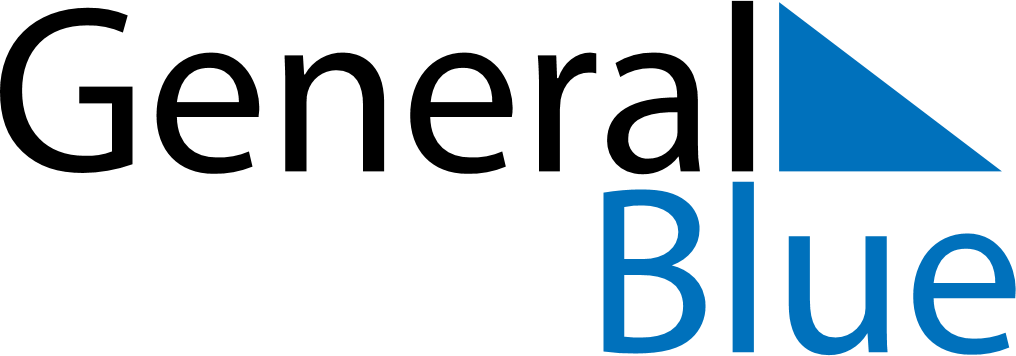 May 2023May 2023May 2023May 2023AustriaAustriaAustriaSundayMondayTuesdayWednesdayThursdayFridayFridaySaturday1234556Staatsfeiertag78910111212131415161718191920Mother’s DayAscension Day212223242526262728293031PentecostWhit Monday